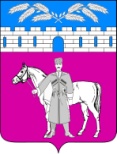 АДМИНИСТРАЦИЯМАРЬЯНСКОГО СЕЛЬСКОГО ПОСЕЛЕНИЯКРАСНОАРМЕЙСКОГО РАЙОНАПОСТАНОВЛЕНИЕ15 апреля 2016г.                                                                                                             № 145                                                        станица МарьянскаяОб утверждении административного регламента предоставления муниципальной услуги «Заключение соглашения об установлении сервитута в отношении земельного участка, находящегося в государственной или муниципальной собственности»	В соответствии с Федеральным законом от 6 октября 2003 года № 131-ФЗ «Об общих принципах организации местного самоуправления в Российской Федерации», Федеральным законом от 27 июля 2010 года № 210-ФЗ                      «Об организации предоставления государственных и муниципальных услуг», Уставом Марьянского сельского поселения Красноармейского района                         п о с т а н о в л я ю:Утвердить административный регламент предоставления муниципальной услуги «Заключение соглашения об установлении сервитута в отношении земельного участка, находящегося в государственной или муниципальной собственности» (Приложение).Настоящее постановление обнародовать и разместить на официальном сайте администрации Марьянского сельского поселения Красноармейского района.Контроль за выполнением настоящего постановления возложить на начальника общего отдела администрации Марьянского сельского поселения Красноармейского района Л.А. Жукову.Постановление вступает в силу со дня его официального обнародования.Глава Марьянского сельского поселенияКрасноармейского района						        И.И. ИсламоваПРИЛОЖЕНИЕУТВЕРЖДЕНпостановлением администрацииМарьянского сельского поселения Красноармейского районаот 15.04.2016г.№ 145АДМИНИСТРАТИВНЫЙ РЕГЛАМЕНТпредоставления муниципальной услуги«Заключение соглашения об установлении сервитута в отношении земельного участка, находящегося в государственной или муниципальной собственности»1. Общие положения1.1. Предмет регулирования административного регламента1.1.1. Предметом регулирования настоящего административного регламента предоставления муниципальной услуги «Заключение соглашения об установлении сервитута в отношении земельного участка, находящегося в государственной или муниципальной собственности» (далее - Административный регламент) является определение стандарта предоставления муниципальной услуги и порядка выполнения административных процедур при подготовке и заключении соглашений об установлении сервитутов в отношении земельных участков, находящихся в государственной или муниципальной собственности (далее - муниципальная услуга). 1.1.2. Данный административный регламент распространяется на правоотношения по распоряжению земельными участками, находящихся в муниципальной собственности Марьянского сельского поселения Красноармейского района, а также земельными участками, государственная собственность на которые не разграничена, расположенных на территории Марьянского сельского поселения Красноармейского района.1.2. Круг заявителейЗаявителями, имеющими право на получение муниципальной услуги, являются физические или юридические лица, индивидуальные предприниматели без образования юридического лица, а также их законные представители, наделённые полномочиями выступать от имени заявителей при предоставлении муниципальной услуги (далее – заявители).1.3. Порядок информирования о муниципальной услуге1.3.1. Место нахождения администрации Марьянского сельского поселения Красноармейского района (далее также – администрация): 353823, Краснодарский край, Красноармейский район, станица Марьянская, ул. Красная, 17.1.3.2. Информация о местах нахождения, электронных адресах, телефонах и графике работы отраслевых (функциональных) органов администрации муниципального образования Красноармейский район и прочих органов, участвующих в предоставлении муниципальной услуги.1.3.3. Телефон специалиста общего отдела (землеустроителя) администрации Марьянского сельского поселения Красноармейского района, обеспечивающего процесс предоставления муниципальной услуги: 96-2-46. 1.3.4. Адрес официального сайта администрации в информационно-телекоммуникационной сети «Интернет», содержащего информацию о предоставлении муниципальной услуги: www.maradmin.ru.Адрес портала государственных и муниципальных услуг Краснодарского края: www.pgu.krasnodar.ru, и Единого портала государственных и муниципальных услуг: www.gosuslugi.ru.1.3.5. Адрес официального сайта многофункционального центра в информационно-телекоммуникационной сети «Интернет», содержащего информацию о предоставлении муниципальной  услуги: www.e-mfc.krasnarm.ru.1.3.6. Информирование заинтересованных лиц о муниципальной услуге осуществляется следующим образом:индивидуальное информирование;публичное информирование. Информирование проводится в форме:устного информирования;письменного информирования;размещения информации на официальном сайте администрации в информационно-телекоммуникационной сети «Интернет». 1.3.7. Индивидуальное устное информирование о муниципальной  услуге обеспечивается должностными лицами администрации, работниками администрации, осуществляющими предоставление муниципальной  услуги (далее – должностные лица администрации, работники администрации), работниками многофункционального центра, посредством консультирования лично либо по телефону. Посредством устного консультирования заинтересованным лицам предоставляется информация:о месте нахождения, справочных телефонах, факсах, Интернет-сайте, адресах электронной почты администрации, многофункционального центра, о графике личного приема посетителей должностными лицами администрации, работниками многофункционального центра, местах приема письменных обращений, заявлений о предоставлении муниципальной  услуги, местах устного информирования;о перечне документов, необходимых для предоставления муниципальной  услуги;о порядке обжалования действий (бездействия) и решений, осуществляемых и принимаемых в ходе предоставления муниципальной  услуги;о сроках предоставления муниципальной  услуги.Заявителям дополнительно предоставляется информация: о комплектности (достаточности) представленных документов; о текущей административной процедуре предоставления муниципальной  услуги.Информирование по иным вопросам, связанным с предоставлением муниципальной  услуги, осуществляется только на основании письменного обращения. При устном информировании по телефону должностное лицо администрации, работник администрации называет фамилию, имя, отчество, занимаемую должность и наименование структурного подразделения, предлагает гражданину представиться и изложить суть вопроса. Должностное лицо администрации, работник МФЦ при общении с заинтересованными лицами (лично или по телефону) должно относиться к ним корректно и внимательно, соблюдать общепринятые правила поведения и нормы деловой этики, проводить консультирование с использованием официально-делового стиля речи.Завершая консультирование, должностное лицо администрации, работник администрации кратко подводит итог и при необходимости перечисляет действия, которые следует предпринять лицу, обратившемуся за консультацией.Прием посетителей в помещениях администрации осуществляется должностными лицами администрации в соответствии с графиком работы администрации, указанным в пункте 1.3.2 настоящего подраздела, при наличии документа, удостоверяющего личность.Индивидуальное письменное информирование о порядке предоставления муниципальной услуги осуществляется на основании письменного обращения в администрацию путем направления ответа почтовым отправлением. Письменное обращение по вопросам получения информации о предоставлении муниципальной  услуги надлежит направлять по месту нахождения администрации.1.3.8. Публичное информирование о муниципальной услуге осуществляется посредством размещения соответствующей информации на официальном сайте администрации Марьянского сельского поселения Красноармейского района в информационно-телекоммуникационной сети «Интернет», на информационных стендах многофункционального центра, на едином портале государственных и муниципальных услуг. Публичное информирование может осуществляться иными способами в соответствии с действующим законодательством Российской Федерации и Краснодарского края.Информационные стенды многофункционального центра оформляются в соответствии с требованиями, изложенными в пункте 2.16.3 подраздела 2.16 раздела 2 настоящего административного регламента.2. Стандарт предоставления муниципальной услуги2.1. Наименование муниципальной услугиНаименование муниципальной услуги - «Заключение соглашения об установлении сервитута в отношении земельного участка, находящегося в государственной или муниципальной собственности» (далее – муниципальная услуга).2.2. Наименование органа, предоставляющего муниципальную услугуМуниципальную услугу предоставляет администрация Марьянского сельского поселения Красноармейского района.Прием документов, необходимых для предоставления муниципальной услуги, и выдачу документов, являющихся результатом предоставления муниципальной услуги, осуществляет МФЦ или администрация.При предоставлении муниципальной услуги орган, предоставляющий муниципальную услугу, взаимодействует с:межмуниципальным отделом по Калининскому и Красноармейскому районам Управления Федеральной службы государственной регистрации, кадастра и картографии по Краснодарскому краю;территориальным отделом № 13 филиала федерального государственного бюджетного учреждения «Федеральная кадастровая палата Федеральной службы государственной регистрации, кадастра и  картографии» по Краснодарскому краю» (далее - ФГБУ «ФКП Росреестра»);межрайонной инспекцией федеральной налоговой службы  России № 11 по Краснодарскому краю (далее – ИФНС);общим отделом администрации Марьянского сельского поселения Красноармейского района;управлением архитектуры и градостроительства администрации муниципального образования Красноармейский район;Запрещено требовать от заявителя осуществления действий, в том числе согласований, необходимых для получения муниципальной услуги и связанных с обращением в иные государственные органы и организации, за исключением получения услуг, включённых в перечень услуг, которые являются необходимыми и обязательными для предоставления муниципальных услуг, утверждённых решением представительного органа муниципального образования Марьянского сельского поселения Красноармейского района.2.3. Описание результата предоставления муниципальной услугиРезультатом предоставления муниципальной услуги является:1) уведомление о возможности заключения соглашения об установлении сервитута в предложенных заявителем границах;2) предложение о заключении соглашения об установлении сервитута в иных границах с приложением схемы сервитута на кадастровом плане территории;3) подписанные экземпляры проекта соглашения об установлении сервитута (в случаях, если заявление предусматривает установление сервитута в отношении всего земельного участка или в случае, предусмотренном пунктом 4 статьи 39.25 Земельного кодекса Российской Федерации;4) отказ в предоставлении муниципальной услуги.2.4. Срок предоставления муниципальной услугиСрок предоставления муниципальной услуги составляет не более 30 дней со дня поступления заявления и прилагаемых к нему документов.2.5. Перечень нормативных правовых актов, регулирующих отношения, возникающие в связи с предоставлением муниципальной услугиПредоставление муниципальной услуги осуществляется в соответствии с:Конституцией Российской Федерации (текст опубликован в «Российской газете» от 25 декабря 1993 года № 237);Земельным кодексом Российской Федерации (текст опубликован в «Российской газете» от 30 октября 2001 года № 211-212, в «Парламентской газете» от 30 октября 2001 года № 204-205, в Собрании законодательства Российской Федерации от 29 октября 2001 года № 44 ст. 4147);Федеральным законом от 25 октября 2001 года № 137-ФЗ «О введении в действие Земельного кодекса Российской Федерации» (текст опубликован в «Российской газете» от 30 октября 2001 года № 211-212, в «Парламентской газете» от 30 октября 2001 года № 204-205, в Собрании законодательства Российской Федерации от 29 октября 2001 года № 44 ст. 4148);Федеральным законом от 6 октября 2003 года № 131-ФЗ «Об общих принципах организации местного самоуправления в Российской Федерации» (текст опубликован в «Российской газете» от 8 октября 2003 года № 202, в «Парламентской газете» от 8 октября 2003 года № 186, в Собрании законодательства Российской Федерации от 6 октября 2003 года № 40 ст. 3822);Федеральным законом от 27 июля 2010 года № 210-ФЗ «Об организации предоставления государственных и муниципальных услуг» (текст опубликован в «Российской газете» от 30 июля 2010 года № 168, в Собрании законодательства Российской Федерации от 2 августа 2010 года № 31 ст. 4179);настоящим административным регламентом.2.6. Исчерпывающий перечень документов, необходимых для предоставления муниципальной услуги, которые являются необходимыми и обязательными для предоставления муниципальной услуги, подлежащих представлению заявителем2.6.1. Исчерпывающий перечень документов, необходимых для предоставления муниципальной услуги, подлежащих представлению заявителем: 1) заявление о заключении соглашения об установлении сервитута, которое оформляется по форме согласно приложению № 1;2) копия документа, удостоверяющего личность заявителя (заявителей), являющегося физическим лицом, либо личность представителя физического или юридического лица (подлинник для сверки);3) оформленная в соответствии с действующим законодательством доверенность представителя, если с заявлением обращается представитель заявителя;4) выписка из Единого государственного реестра индивидуальных предпринимателей (для индивидуальных предпринимателей), выписка из Единого государственного реестра юридических лиц (для юридических лиц), выданные не позднее трёх месяцев до даты подачи заявления);5) кадастровая выписка о земельном участке или кадастровый паспорт земельного участка;6) выписка из Единого государственного реестра прав на недвижимое имуществом сделок с ним о правах на земельный участок, в отношении которого предусматривается установление сервитута;7) схема границ сервитута на кадастровом плане территории (в случае, если заявление предусматривает установление сервитута в отношении части земельного участка).Документы могут быть представлены заявителем в виде заверенных копий или копий, предъявляемых вместе с оригиналами.В случае представления заявителем документов, предусмотренных частью 6 статьи 7 Федерального закона от 27 июля 2010 года № 210-ФЗ                  «Об организации предоставления государственных и муниципальных услуг», их бесплатное копирование или сканирование осуществляется работником  МФЦ, после чего оригиналы возвращаются заявителю. Копии иных документов представляются заявителем самостоятельно.2.7. Исчерпывающий перечень документов, необходимых для предоставления муниципальной услуги, которые находятся в распоряжении государственных органов, органов местного самоуправления и иных органов и которые заявитель вправе представить2.7.1. Исчерпывающий перечень документов, необходимых для предоставления муниципальной  услуги, которые находятся в распоряжении государственных органов, органов местного самоуправления и иных органов и которые заявитель вправе представить:выписка из Единого государственного реестра индивидуальных предпринимателей (для индивидуальных предпринимателей), выписка из Единого государственного реестра юридических лиц (для юридических лиц), выданные не позднее трёх месяцев до даты подачи заявления);кадастровая выписка о земельном участке или кадастровый паспорт земельного участка;выписка из Единого государственного реестра прав на недвижимое имущество м сделок с ним о правах на земельный участок, в отношении которого предусматривается установление сервитута.2.7.2. В случае, если указанные в пункте 2.7.1 документы не представлены заявителем, такие документы запрашиваются в порядке межведомственного информационного взаимодействия.Непредставление заявителем указанных документов не является основанием для отказа заявителю в предоставлении муниципальной услуги.2.7.3. Рекомендуемые формы документов, указанных в пункте 2.7.1 настоящего подраздела, а также способы их получения устанавливаются соответствующими нормативными правовыми актами Российской Федерации и Краснодарского края.2.7.3. В рамках предоставления муниципальной услуги осуществляется межведомственное взаимодействие с:Межрайонная инспекция федеральной налоговой службы России № 11 по Краснодарскому краю – выписка из Единого государственного реестра юридических лиц (Единого государственного реестра индивидуальных предпринимателей);Межмуниципальный отдел по Калининскому и Красноармейскому районам Управления Федеральной службы государственной регистрации, кадастра и картографии по Краснодарскому краю – выписка из Единого государственного реестра прав на недвижимое имущество и сделок с ним на испрашиваемый земельный участок, выписка из Единого государственного реестра прав на недвижимое имущество и сделок с ним на здание, строение, сооружение, находящиеся на испрашиваемом земельном участке.Территориальный отдел № 13 филиала федерального государственного бюджетного учреждения «Федеральная кадастровая палата Федеральной службы государственной регистрации, кадастра и  картографии» по Краснодарскому краю» - кадастровая выписка о земельном участке или кадастровый паспорт земельного участка.органы архитектуры – согласование схемы границ сервитута на земельном участке.Информация, указанная в настоящем пункте, запрашивается при ее отсутствии в администрации.Получение информации, указанной в настоящем пункте, не должно приводить к нарушению срока предоставления муниципальной услуги. Плата за получение информации, указанной в настоящем пункте, с заявителя не взимается.2.8. Указание на запрет требовать от заявителя представления документов и информации и осуществления действий2.8.1. Запрещено требовать у заявителя представление документов и информации или осуществление действий, представление или осуществление которых не предусмотрено нормативными правовыми актами, регулирующими отношения, возникающие в связи с предоставлением муниципальной услуги;2.8.2. Запрещено требовать у заявителя представление документов и информации, которые в соответствии с нормативными правовыми актами Российской Федерации и Краснодарского края находятся в распоряжении администрации, иных государственных органов, органов местного самоуправления и (или) подведомственных государственным органам и органам местного самоуправления организаций, участвующих в предоставлении муниципальной  услуги, за исключением документов, указанных в части 6 статьи 7 Федерального закона от 27 июля 2010 года № 210-ФЗ «Об организации предоставления государственных и муниципальных услуг».2.9. Исчерпывающий перечень оснований для отказа в приеме документов, необходимых для предоставления муниципальной услуги2.9.1. Заявителю отказывается в приеме документов в случаях:2.9.1.1. Обращение за получением муниципальной услуги ненадлежащего лица.2.9.1.2. Текст заявления написан не разборчиво, имена физических лиц, адреса их места жительства написаны не полностью и т.д.2.9.1.3. В документах имеются подчистки, приписки, зачеркнутые слова и иные не оговоренные исправления, дающие возможность неоднозначного толкования представленных документов и вызывающие сомнения в законности предоставленных документов.2.9.1.4. Представлены не все документы, предусмотренные пунктом 2.6. настоящего административного регламента.2.9.1.5. Заявление не соответствует форме и содержанию, согласно приложению к настоящему административному регламенту.2.9.1.6. Заявление подано в ненадлежащий орган.2.9.2. Заявитель вправе отозвать своё заявление на любой стадии рассмотрения, согласования или подготовки документа Администрацией, обратившись с соответствующим заявлением.Не может быть отказано заявителю в приёме дополнительных документов при наличии намерения их сдать.Заявитель информируется о наличии оснований для отказа в приёме документов, при этом заявитель имеет право обжаловать отказ на имя руководителя уполномоченного на предоставление муниципальной услуги органа, в порядке, установленном действующим законодательством.Отказ в приёме документов не препятствует повторному обращению заявителя после устранения причины, послужившей основанием для отказа.2.10. Исчерпывающий перечень оснований для приостановления или отказа в предоставлении муниципальной услуги 2.10.1. Основания для приостановления муниципальной услуги законодательством Российской Федерации не предусмотрены.2.10.2. Администрация отказывает в предоставлении муниципальной услуги по основаниям, указанным в пункте 2.9.1, и в следующих случаях:1) обращение (в письменном виде) заявителя с просьбой о прекращении рассмотрения заявления;2) отсутствие права у органа местного самоуправления на заключение соглашения об установлении сервитута (земельный участок не сформирован в соответствии с требованиями действующего законодательства, находится в государственной собственности или предоставлен физическому или юридическому лицу);3) отсутствие документов, наличие которых предусмотрено пунктом 2.6 настоящего административного регламента (за исключением документов, указанных в пункте 2.7 настоящего административного регламента);4) планируемое на условиях сервитута использование земельного участка не допускается в соответствии с федеральными законами;5) установление сервитута приведёт к невозможности использовать земельный участок в соответствии с его разрешённым использованием или к существенным затруднениям в использовании земельного участка;6) вступление в законную силу определение или решение суда, препятствующее оказанию муниципальной услуги на момент принятия решения о её предоставлении;7) наступление форс-мажорных обстоятельств.Отказ в предоставлении муниципальной услуги не препятствует повторному обращению заявителя после устранения причины, послужившей основанием для отказа.2.11. Перечень услуг, которые являются необходимыми и обязательными для предоставления муниципальной услуги, в том числе сведения о документе (документах), выдаваемом (выдаваемых) организациями, участвующими в предоставлении муниципальной услугипротивопожарной системой и средствами пожаротушения, системой оповещения о возникновении чрезвычайной ситуации, системой охраны, средствами оказания первой помощи. Центральный вход в здание администрации должен быть оборудован информационной табличкой (вывеской) с указанием полного наименования администрации.Помещения, в которых предоставляется муниципальная услуга, должны быть оборудованы телефонами, факсами, копировальными аппаратами, компьютерами и иной необходимой оргтехникой, рабочими столами и стульями, стульями для посетителей.Двери помещений для должностных лиц администрации, предоставляющих муниципальную услугу, должны снабжаться табличками с указанием номера кабинета и названия структурного подразделения администрации.Помещения многофункционального центра для работы с заявителями оборудуются электронной системой управления очередью, которая представляет собой комплекс программно-аппаратных средств, позволяющих оптимизировать управление очередями заявителей. 2.16.2. Помещения для ожидания должны быть оборудованы системами вентиляции, кондиционирования воздуха, противопожарной системой и средствами пожаротушения, системой оповещения о возникновении чрезвычайной ситуации, системой охраны, средствами оказания первой помощи. 2.12. Порядок, размер и основания взимания государственной пошлины или иной платы, взимаемой за предоставлениемуниципальной  услугиГосударственная пошлина или иная плата за предоставление муниципальной услуги не взимается.2.13. Порядок, размер и основания взимания платы за предоставление услуг, которые являются необходимыми и обязательными для предоставления муниципальной услуги, включая информацию о методике расчета размера такой платыЗа предоставление услуг, необходимых и обязательных для предоставления муниципальной услуги оплата взимается в соответствии с Налоговым кодексом Российской Федерации.2.14. Максимальный срок ожидания в очереди при подаче заявления о предоставлении муниципальной услуги и при получении результата предоставления муниципальной услугиМаксимальный срок ожидания в очереди (при ее наличии) при подаче в многофункциональный центр либо в администрацию заявления о предоставлении муниципальной  услуги составляет 15 (пятнадцать) минут.Максимальный срок ожидания в очереди (при ее наличии) при получении результата предоставления муниципальной  услуги в администрации и в многофункциональном центре составляет 15 (пятнадцать) минут.2.15. Срок и порядок регистрации заявления заявителя о предоставлении муниципальной услугиСрок регистрации заявления о предоставлении муниципальной  услуги составляет:при личном обращении в многофункциональный центр – не более 15 минут;при получении заявления посредством почтового отправления – не более 1 рабочего дня;при получении заявления в электронной форме с использованием информационно-коммуникационных технологий не более 1 рабочего дня.Регистрация заявления о предоставлении муниципальной  услуги осуществляется в соответствии с разделом 3 настоящего административного регламента. 2.16. Требования к помещениям, в которых предоставляются муниципальная услуга, к месту ожидания и приема заявителей, размещению и оформлению визуальной текстовой и мультимедийной информации о порядке предоставления таких услуг2.16.1. Помещения, в которых предоставляется муниципальная услуга, должны соответствовать санитарным правилам и нормам, а также правилам противопожарной безопасности, в том числе должны быть оборудованы системами вентиляции, кондиционирования воздуха, пПомещения для ожидания и приема граждан, в том числе места для заполнения заявлений о предоставлении муниципальной  услуги, должны быть оборудованы стульями и столами, в данных помещениях должна быть обеспечена возможность написания обращений.Помещения для приема граждан должны снабжаться табличками с указанием номера кабинета и должности лица, осуществляющего прием. В помещениях для приема граждан обеспечивается:комфортное расположение гражданина и должностного лица;возможность и удобство написания гражданами обращений;доступ к основным нормативным правовым актам, регламентирующим предоставление муниципальной  услуги. 2.16.3. К информационным стендам должен быть обеспечен свободный доступ посетителей. На информационных стендах, а также на официальном сайте администрации в информационно-телекоммуникационной сети «Интернет» размещается следующая информация:о месте нахождения, справочных телефонах, факсах, Интернет-сайте, адресах электронной почты администрации, многофункционального центра;о режиме работы администрации и графике личного приема посетителей должностными лицами администрации, многофункционального центра;образцы оформления заявлений об образовании земельных участков для физических и юридических лиц;исчерпывающий перечень документов, необходимых для предоставления муниципальной  услуги;исчерпывающий перечень документов и информации, которые заявитель должен представить самостоятельно для предоставления муниципальной  услуги.2.16.4. Места предоставления муниципальной услуги оборудуются с учетом требований доступности для инвалидов в соответствии с действующим законодательством Российской Федерации о социальной защите инвалидов, а также оказания им необходимой помощи.2.17. Показатели доступности и качества муниципальной услугиПоказателями доступности и качества муниципальной  услуги являются:количество и продолжительность взаимодействий заявителя с должностными лицами администрации, работниками администрации, осуществляющими предоставление муниципальной  услуги;сроки предоставления муниципальной  услуги;условия ожидания приема;доступность по времени и месту приема заявителей;наличие и доступность полной, актуальной, достоверной и доступной информации о порядке предоставления муниципальной  услуги;возможность получения информации о ходе предоставления муниципальной  услуги, в том числе с использованием информационно-коммуникационных технологий;обоснованность отказов в предоставлении муниципальной  услуги;отсутствие избыточных административных действий;соответствие должностных регламентов ответственных должностных лиц, работников администрации, участвующих в предоставлении муниципальной  услуги, настоящему административному регламенту в части описания прав и обязанностей;возможность установления персональной ответственности должностных лиц, участвующих в предоставлении муниципальной  услуги, за выполнение конкретных административных процедур или административных действий при предоставлении муниципальной  услуги;возможность досудебного (внесудебного) обжалования решений и действий (бездействия) администрации, а также должностных лиц администрации;возможность предоставления муниципальной  услуги в многофункциональном центре.2.18. Иные требования, в том числе учитывающие особенности предоставления муниципальной услуги в многофункциональных центрах и в электронной форме2.18.1. Действия по приему заявлений в многофункциональный центр, передаче их в Администрацию, а также передаче документов из Администрации в многофункциональный центр для выдачи заявителям осуществляются в соответствии с соглашением, заключенным между Администрацией и многофункциональным центром.Заявление может быть подано:при личном обращении заявителя (представителя заявителя) в многофункциональный центр;в виде почтового отправления с описью вложения;в электронной форме с использованием информационно-коммуникационных технологий.2.18.2. С использованием портала государственных и муниципальных услуг (www.pgu.krasnodar.ru) и Единого портала государственных и муниципальных услуг (www.gosuslugi.ru), осуществляется информирование о муниципальной  услуге, а так же предоставляется возможность дистанционного получения форм документов, необходимых для предоставления муниципальной услуги. 2.18.3. При поступлении заявления и документов, указанных в пункте 2.6.1 подраздела 2.6 настоящего раздела, в электронной форме с использованием электронной почты, подписанных усиленной квалифицированной электронной подписью, работник, осуществляющий прием документов, проверяет действительность усиленной квалифицированной электронной подписи с использованием средств информационной системы головного удостоверяющего центра, которая входит в состав инфраструктуры, обеспечивающей информационно − технологическое взаимодействие действующих и создаваемых информационных систем, используемых для предоставления услуг.Если заявление представляется в электронном виде, доверенность должна быть представлена в форме электронного документа, подписанного электронной цифровой подписью уполномоченного лица, выдавшего (подписавшего) доверенность.Содержание заявления в электронной форме должно соответствовать содержанию заявления в виде бумажного документа. Действия, связанные с проверкой действительности усиленной квалифицированной электронной подписи заявителя, использованной при обращении за получением государственной услуги, осуществляются в соответствии с постановлением Правительства Российской Федерации от 25 августа 2012 года  № 852 «Об утверждении Правил использования усиленной квалифицированной электронной подписи при обращении за получением государственных и муниципальных услуг и о внесении изменения в Правила разработки и утверждения административных регламентов предоставления государственных услуг».Работник, осуществляющий прием документов, в течение одного рабочего дня направляет заявителю электронное сообщение, подтверждающее поступление данных документов.3. Состав, последовательность и сроки выполнения административных процедур, требования к порядку ихвыполнения, особенности выполнения административных процедур в электронной формеМуниципальная услуга предоставляется путём выполнения административных процедур.3.1. В состав административных процедур входят:1) прием заявления и прилагаемых к нему документов, регистрация заявления, выдача заявителю расписки в получении заявления и документов;2) формирование и направление межведомственных запросов в органы, участвующие в предоставлении муниципальной услуги (в случае не предоставления заявителем документов, предусмотренных пунктом 2.7 настоящего административного регламента по собственной инициативе) и передача заявления и прилагаемых к нему документов (указанных в пункте 2.6 настоящего административного регламента) из МФЦ в Администрацию;3) рассмотрение заявления и прилагаемых к нему документов, принятие решения о предоставлении либо отказе в предоставлении муниципальной услуги и передача результата муниципальной услуги из Администрации в МФЦ;4) выдача результата муниципальной услуги заявителю в МФЦ.3.2. Блок-схема предоставления муниципальной услуги приводится в приложении № 3 к административному регламенту.3.3. Описание административных процедур.3.3.1. Прием заявления и прилагаемых к нему документов, регистрация заявления, выдача заявителю расписки в получении заявления и документов:Основанием для начала предоставления муниципальной услуги является личное обращение заявителя (его представителя, доверенного лица) в МФЦ с заявлением и прилагаемых к нему документов, указанным в пункте 2.6 настоящего административного регламента, необходимым для предоставления услуги.При приеме заявления и прилагаемых к нему документов работник МФЦ:устанавливает личность заявителя, в том числе проверяет документ, удостоверяющий личность, проверяет полномочия заявителя, в том числе полномочия представителя действовать от его имени;проверяет наличие всех необходимых документов, исходя из соответствующего перечня документов, необходимых для предоставления муниципальной услуги;проверяет соответствие представленных документов установленным требованиям, удостоверяясь, что:документы в установленных законодательством случаях нотариально удостоверены, скреплены печатями, имеют надлежащие подписи сторон или определённых законодательством должностных лиц;тексты документов написаны разборчиво;фамилии, имена и отчества физических лиц, адреса их мест жительства написаны полностью;в документах нет подчисток, приписок, зачёркнутых слов и иных не оговорённых в них исправлений;документы не исполнены карандашом;документы не имеют серьёзных повреждений, наличие которых не позволяет однозначно истолковать их содержание;срок действия документов не истёк;документы содержат информацию, необходимую для предоставления муниципальной услуги, указанной в заявлении;документы представлены в полном объёме;сличает представленные экземпляры оригиналов и копий документов (в том числе нотариально удостоверенные) друг с другом. Если представленные копии документов нотариально не заверены, сличив копии документов с их подлинными экземплярами, заверяет своей подписью с указанием фамилии и инициалов и ставит отметку «с подлинным сверено»;при отсутствии оснований для отказа в приёме документов оформляет с использованием системы электронной очереди расписку о приёме документов.Работником МФЦ регистрируется заявление, заявителю выдаётся расписка в получении заявления и документов с указанием их наименования, количества, порядкового номера, даты получения документов, ФИО, должности и подписи работника.Срок регистрации заявления и выдачи заявителю расписки в получении документов составляет не более 15 минут.Заявитель, представивший документы для получения муниципальной услуги, в обязательном порядке информируется работником МФЦ:о сроке предоставления муниципальной услуги;о возможности отказа в предоставлении муниципальной услуги.Критерии принятия решения:обращение за получением муниципальной услуги соответствующего лица;предоставление в полном объеме документов, указанных в пункте 2.6 настоящего административного регламента;достоверность поданных документов, указанных в пункте 2.6 настоящего административного регламента.Результат административной процедуры:регистрация заявления в электронной базе данных;отказ в приеме документов.Способ фиксации результата выполнения административной процедуры:внесение в электронную базу данных.3.3.2. Формирование и направление межведомственного запроса сотрудниками МФЦ в органы, участвующие в предоставлении муниципальной услуги (в случае не предоставления заявителем документов, предусмотренных пунктом 2.7 настоящего административного регламента по собственной инициативе) и передача заявления и прилагаемых к нему документов (указанных в пункте 2.7 настоящего административного регламента) из МФЦ в Управление.В случае не представления заявителем по собственной инициативе документов, указанных в пункте 2.7 настоящего административного регламента, работником МФЦ, в течение 1-го календарного дня со дня регистрации заявления в МФЦ, направляются запросы о получении сведений и (или) документов в органы, участвующие в предоставлении муниципальной услуги в рамках межведомственного информационного взаимодействия с использованием системы межведомственного электронного взаимодействия путем направления межведомственного запроса в форме электронного документа, подписанного электронной цифровой подписью.Межведомственный запрос оформляется в соответствии с требованиями, установленными Федеральным законом от 27 июля 2010 года № 210-ФЗ «Об организации предоставления государственных и муниципальных услуг».При отсутствии технической возможности направления межведомственного запроса сведений с использованием системы межведомственного электронного взаимодействия соответствующий межведомственный запрос направляется на бумажном носителе по почте, курьером или по факсу с одновременным его направлением по почте или курьером.Межведомственный запрос о представлении сведений и (или) документов подписывается руководителем МФЦ.Результатом административной процедуры является направление запросов в органы государственной власти, местного самоуправления, учреждения, организации, участвующие в предоставлении муниципальной услуги.Общий срок направления межведомственного запроса и получения результата межведомственного запроса сотрудником МФЦ - не может превышать 5 рабочих дней с момента поступления заявления о предоставлении муниципальной услуги в МФЦ.По результатам полученной информации, представленной по межведомственному запросу, направленному с целью получения дополнительной информации, при наличии предусмотренных законодательством оснований, сотрудник МФЦ формирует пакет документов (с учетом полученных результатов межведомственных запросов) и передает заявление и прилагаемые к нему документы на рассмотрение главе Администрации (далее – глава).3.3.3. Рассмотрение заявления и прилагаемых к нему документов, принятие решения о предоставлении либо отказе в предоставлении муниципальной услуги и передача результата муниципальной услуги из Администрации  в МФЦ:Основанием для начала процедуры рассмотрения заявления является получение главой Администрации заявления и прилагаемых к нему документов для рассмотрения. Глава отписывает заявление и передает его в порядке делопроизводства начальнику общего отдела (далее – начальник отдела).Начальник отдела рассматривает поступившее заявление и прилагаемые к нему документы, принимает решение о назначении специалиста Администрации, уполномоченного на производство по заявлению, делает запись на заявлении с указанием его фамилии и инициалов и передает заявление в порядке делопроизводства данному специалисту.Специалист Администрации, уполномоченный на производство по заявлению, проверяет действительность необходимых для предоставления муниципальной услуги документов и передает заявление в порядке делопроизводства в органы архитектуры для согласования.Общий срок рассмотрения заявления в органах архитектуры не может превышать 5 календарных дней, после рассмотрения заявления направляют в Управление в порядке делопроизводства результат принятого решения:1) заключение о возможности предоставления муниципальной услуги;2) мотивированный отказ в предоставлении муниципальной услуги.Общий срок рассмотрения заявления не может превышать 20 календарных дней с момента его поступления в Администрацию.Критерии принятия решения:соответствие представленных документов установленным требованиям;получение сведений, заключений, выписок и прочих документов от органов, участвующих в предоставлении услуги, содержащих основания для отказа либо предоставления муниципальной услуги.Результат административной процедуры:отказ в предоставлении муниципальной услуги;принятие решения о предоставлении муниципальной услуги.Способ фиксации результата выполнения административной процедуры:внесение в журнал регистрации, в том числе в электронной базе данных.3.3.3.1. В случае наличия оснований для отказа в предоставлении муниципальной услуги, указанных в пункте 2.10 настоящего административного регламента, специалист Администрации,  уполномоченный на производство по заявлению, подготавливает и передает в МФЦ письменный отказ в предоставлении муниципальной услуги с приложением представленных заявителем пакета документов с указанием причин отказа.3.3.3.2. Принятие решения о предоставлении муниципальной услуги.Основанием для начала процедуры предоставления муниципальной услуги является поступление заявления и прилагаемых к нему документов специалисту Администрации, уполномоченному на производство по заявлению, от главы Администрации.Специалист Администрации, уполномоченный на производство по заявлению, при наличии оснований для заключения соглашения об установлении сервитута:в предложенных заявителем границах - специалист Администрации в течении 20 дней подготавливает в адрес заявителя проект уведомления в виде соответствующего письма в 3-х экземплярах о возможности заключения соглашения об установлении сервитута в предложенных им границах.в иных границах, специалист Администрации в течении 20 дней подготавливает в адрес заявителя проект предложения в виде соответствующего письма в 3-х экземплярах о заключении соглашения об установлении сервитута в иных границах (с приложение схемы границ сервитута на кадастровом плане территории).При наличии оснований для предоставления муниципальной услуги специалист Администрации подготавливает и согласовывает проект соглашения об установлении сервитута.Проект соглашения об установлении сервитута подписывается главой Администрации или уполномоченным им лицом.Проект соглашения об установлении сервитута изготавливается в 3-х экземплярах.Заявитель обязан подписать указанное соглашение не позднее чем через тридцать дней со дня его получения.Соглашение об установлении сервитута в отношении земельного участка, находящегося в государственной или муниципальной собственности, должно содержать:1) кадастровый номер земельного участка, в отношении которого предполагается установить сервитут;2) учетный номер части земельного участка, применительно к которой устанавливается сервитут, за исключением случая установления сервитута в отношении всего земельного участка или случая, предусмотренного пунктом 4 статьи 39.25 Земельного кодекса Российской Федерации;3) сведения о сторонах соглашения;4) цели и основания установления сервитута;5)срок действия сервитута;6) размер платы, определяемой в соответствии с пунктом 2 статьи 39.25 Земельного кодекса Российской Федерации;7) права лица, в интересах которого установлен сервитут, осуществлять деятельность, в целях обеспечения которой установлен сервитут;8) обязанность лица, в интересах которого установлен сервитут, вносить плату по соглашению;9) обязанность лица, в интересах которого установлен сервитут, после прекращения действия сервитута привести земельный участок в состояние, пригодное для его использования в соответствии с разрешенным использованием.Согласованное и подписанное соглашения об установлении сервитута передается в порядке делопроизводства в Администрации.Специалист Администрации, уполномоченный на производство по заявлению, получает в порядке делопроизводства соглашение и передает его в МФЦ.Критерии принятия решения:наличие согласованного, подписанного и зарегистрированного в установленном порядке соглашения.Результат административной процедуры:передача результата муниципальной услуги из Администрации в МФЦ.Способ фиксации результата выполнения административной процедуры:Порядок передачи курьером пакета документов в органы, предоставляющие муниципальную услугу.Передача документов из Администрации в МФЦ, осуществляется на основании реестра, который составляется в 2-х экземплярах и содержит дату и время передачи.График приёма-передачи документов из Администрации в МФЦ согласовывается с главой Администрации и МФЦ.При передаче пакета документов работники, принимающие их, проверяют в присутствии курьера соответствие и количество документов с данными, указанными в реестре, проставляют дату, время получения документов и подпись. Первый экземпляр реестра остаётся у специалиста Администрации, второй - подлежит возврату курьеру. Информация о получении документов заносится в электронную базу.3.3.4. Выдача результата муниципальной услуги заявителю в МФЦ:Порядок выдачи документов заявителю в МФЦ.При выдаче документов работник МФЦ: устанавливает личность заявителя, проверяет наличие расписки (в случае утери заявителем расписки проверяет наличие расписки в архиве МФЦ, изготавливает 1 копию либо распечатывает с использованием программного электронного комплекса, на обратной стороне которой делает надпись «оригинал расписки утерян», ставит дату и подпись); знакомит с содержанием документов и выдаёт их. Заявитель подтверждает получение документов личной подписью с расшифровкой в соответствующей графе расписки, которая хранится в МФЦ.3.4. Особенности выполнения административных процедур (действий) в электронной форме3.4.1. Основанием для начала административной процедуры является поступление документов, необходимых для предоставления муниципальной услуги, в форме электронного документа с электронной подписью, вид которой предусмотрен законодательством Российской Федерации, с использованием информационно-телекоммуникационной сети Интернет в федеральную государственную информационную систему «Единый портал государственных и муниципальных услуг (функций)» (www.gosuslugi.ru) и на официальный портал государственных и муниципальных услуг Краснодарского края (www.pgu.krasnodar.ru) в порядке, установленном Постановлением Правительства Российской Федерации от 7 июля 2011 года № 553 «О порядке оформления и представления заявлений и иных документов, необходимых для предоставления государственных и (или) муниципальных услуг, в форме электронных документов».3.4.2. Документы, необходимые для предоставления муниципальной услуги, в форме электронного документа принимаются специалистами МФЦ или специалистами администрации, ответственными за прием документов. Специалисты, ответственные за прием документов, распечатывают документы, необходимые для предоставления муниципальной услуги, на бумажный носитель.3.4.3.	Далее, документы, необходимые для предоставления муниципальной услуги, поступившие в форме электронного документа, подлежат регистрации и направлению в главе администрации в порядке, установленном настоящим регламентом.3.4.4. При обращении за предоставлением муниципальной услуги с использованием информационно-телекоммуникационных технологий, заявление и прилагаемые документы должны быть подписаны соответствующей электронной подписью в соответствии с постановлением Правительства Российской Федерации от 25 июня 2012 года № 634 «О видах электронной подписи, использование которых допускается при обращении за получением государственных и муниципальных услуг».3. 4.5.	 При обращении заявителя за получением услуги в электронной форме с использованием усиленной квалифицированной электронной подписи, а также в целях обеспечения проверки администрацией действительности усиленной квалифицированной электронной подписи заявителя, использованной при обращении за получением муниципальной услуги, перечень классов средств электронных подписей и удостоверяющих центров, допустимых для совершения указанных действий, определяется в соответствии с приказом ФСБ России от 27 декабря 2011 года № 796 «Об утверждении требований к средствам электронной подписи и требований к средствам удостоверяющего центра».Результат муниципальной услуги направляется заявителю (представителю заявителя) в виде электронного документа, заверенного электронной цифровой подписью уполномоченного на подписание документов должностного лица – в случае подачи заявления в электронной форме. 4. Формы контроля за исполнениемадминистративного регламента4.1. Текущий контроль за соблюдением и исполнением настоящего административного регламента в ходе предоставления муниципальной услуги осуществляется главой Администрации .4.2. При выявлении нарушений по предоставлению муниципальной услуги или по конкретному обращению заявителя глава Администрации может принять решение о проведении проверки полноты и качества предоставления муниципальной услуги.4.3. Порядок и периодичность осуществления плановых и внеплановых проверок полноты и качества предоставления муниципальной услуги, в том числе порядок и формы контроля за полнотой и качеством предоставления муниципальной услуги.4.3.1. Контроль за полнотой и качеством предоставления муниципальной услуги включает в себя проведение плановых и внеплановых проверок.4.3.2. Плановые и внеплановые проверки проводятся руководителями соответствующих органов, участвующих в предоставлении муниципальной услуги.Проведение плановых проверок полноты и качества предоставления муниципальной услуги осуществляется в соответствии с утверждённым графиком, но не реже одного раза в год.Внеплановые проверки проводятся по обращениям юридических и физических лиц с жалобами на нарушение их прав и законных интересов в ходе предоставления муниципальной услуги, а также на основании документов и сведений, указывающих на нарушение исполнения административного регламента.В ходе плановых и внеплановых проверок:проверяется знание ответственными лицами требований настоящего административного регламента, нормативных правовых актов, устанавливающих требования к предоставлению муниципальной услуги;проверяется соблюдение сроков и последовательности исполнения административных процедур;выявляются нарушения прав заявителей, недостатки, допущенные в ходе предоставления муниципальной услуги.4.4. По результатам проведённых проверок в случае выявления нарушения порядка предоставления муниципальной услуги, прав заявителей виновные лица привлекаются к ответственности в соответствии с законодательством Российской Федерации и  принимаются меры по устранению нарушений.4.5. Ответственность должностных лиц, муниципальных служащих за решения и действия (бездействие), принимаемые (осуществляемые) в ходе предоставления муниципальной услуги.4.5.1. Должностные лица, муниципальные служащие, участвующие в предоставлении муниципальной услуги, несут персональную ответственность за принятие решений и действия (бездействие) при предоставлении муниципальной услуги.4.5.2. Персональная ответственность устанавливается в должностных инструкциях в соответствии с требованиями законодательства Российской Федерации.4.6. Положения, характеризующие требования к порядку и формам контроля за предоставлением муниципальной услуги, в том числе со стороны граждан, их объединений и организаций.Порядок и формы контроля за предоставлением муниципальной услуги должны отвечать требованиям непрерывности и действенности (эффективности).Контроль за предоставлением муниципальной услуги со стороны граждан, их объединений и организаций не предусмотрен.5. Досудебный (внесудебный) порядок обжалования решений и действий (бездействия) администрации, должностных лиц администрации, муниципальных служащих администрации5.1. Информация для заявителя о его праве подать жалобу на решение и (или) действие (бездействие) администрации, а такжедолжностных лиц при предоставлении муниципальной услугиЗаявитель вправе обжаловать решения и действия (бездействие) администрации, должностных лиц, муниципальных служащих при предоставлении муниципальной  услуги.5.2. Предмет жалобыПредметом досудебного (внесудебного) обжалования заявителем решений и действий (бездействия) администрации, должностного лица администрации либо муниципального служащего является решение или действие (бездействие) должностного лица, принятое или осуществленное им в ходе предоставления муниципальной  услуги, в том числе в следующих случаях:нарушение срока регистрации заявления о предоставлении муниципальной услуги;нарушение срока предоставления муниципальной  услуги;требование у заявителя документов, не предусмотренных нормативными правовыми актами Российской Федерации, нормативными правовыми актами субъекта Российской Федерации – Краснодарского края, для предоставления муниципальной услуги;отказ в приеме у заявителя документов, предоставление которых предусмотрено нормативными правовыми актами Российской Федерации, нормативными правовыми актами субъекта Российской Федерации Краснодарского края, для предоставления муниципальной  услуги;отказ в предоставлении муниципальной  услуги, если основания отказа не предусмотрены федеральными законами и принятыми в соответствии с ними иными нормативными правовыми актами Российской Федерации, нормативными правовыми актами субъекта Российской Федерации – Краснодарского края;требование у заявителя при предоставлении муниципальной  услуги платы, не предусмотренной нормативными правовыми актами Российской Федерации, нормативными правовыми актами субъекта Российской Федерации – Краснодарского края;отказ администрации, должностного лица администрации, предоставляющего муниципальную услугу, в исправлении опечаток и ошибок, допущенных в документах, выданных в результате предоставления муниципальной  услуги, либо нарушение установленного срока таких исправлений.5.3. Органы местного самоотделаи уполномоченные на рассмотрение жалобы должностные лица, которым может быть направлена жалобаЗаявитель вправе обжаловать решения и действия (бездействие) администрации, должностных лиц, муниципальных служащих администрации при предоставлении муниципальной услуги:главе Администрации;руководителю МФЦ – в отношении специалистов МФЦ.Жалоба подается заявителем в администрацию. 5.4. Порядок подачи и рассмотрения жалобыОснованием для начала процедуры досудебного (внесудебного) обжалования является поступление жалобы, поданной в письменной форме на бумажном носителе, в электронной форме с соблюдением требований к форме электронного документа, установленных действующим законодательством, в администрацию.Жалоба может быть направлена по почте, через многофункциональный центр, в электронном виде с использованием Единого портала государственных и муниципальных услуг, портала государственных и муниципальных услуг Краснодарского края, а также может быть принята при личном приеме заявителя. Жалоба должна содержать:наименование органа, предоставляющего муниципальную услугу, должностного лица органа, предоставляющего муниципальную услугу, либо муниципального служащего, решения и действия (бездействие) которых обжалуются;фамилию, имя, отчество (последнее - при наличии), сведения о месте жительства заявителя - физического лица либо наименование, сведения о месте нахождения заявителя - юридического лица, а также номер (номера) контактного телефона, адрес (адреса) электронной почты (при наличии) и почтовый адрес, по которым должен быть направлен ответ заявителю;сведения об обжалуемых решениях и действиях (бездействии) администрации, должностного лица администрации, муниципального служащего администрации;доводы, на основании которых заявитель не согласен с решением и действием (бездействием) администрации, должностного лица, муниципального служащего администрации. Заявителем могут быть представлены документы (при наличии), подтверждающие доводы заявителя, либо их копии.Образец жалобы является приложением к настоящему административному регламенту.5.5. Сроки рассмотрения жалобыЖалоба, поступившая в администрацию, подлежит рассмотрению должностным лицом, наделенным полномочиями по рассмотрению жалоб, в течение 15 (пятнадцати) рабочих дней со дня ее регистрации, а в случае обжалования отказа администрации, должностного лица, муниципального служащего администрации в приеме документов у заявителя либо в исправлении допущенных ошибок и опечаток или в случае обжалования нарушения установленного срока таких исправлений – в течение 5 (пяти) рабочих дней со дня её регистрации.5.6. Перечень оснований для приостановления рассмотрения жалобы в случае, если возможность приостановления предусмотрена законодательством Российской ФедерацииОснования для приостановления рассмотрения жалобы отсутствуют.5.7. Результат рассмотрения жалобы5.7.1. По результатам рассмотрения жалобы уполномоченное лицо принимает одно из следующих решений:удовлетворяет жалобу, в том числе в форме отмены принятого решения, исправления допущенных администрацией опечаток и ошибок в выданных в результате предоставления муниципальной услуги документах, возврата заявителю денежных средств, взимание которых не предусмотрено нормативными правовыми актами Российской Федерации или нормативными правовыми актами субъекта Российской Федерации – Краснодарского края, а также в иных формах;отказывает в удовлетворении жалобы.5.7.2. Уполномоченный на рассмотрение жалобы орган (должностное лицо) отказывает в удовлетворении жалобы в следующих случаях:а) наличие вступившего в законную силу решения суда, арбитражного суда по жалобе о том же предмете и по тем же основаниям;б) подача жалобы лицом, полномочия которого не подтверждены в порядке, установленном законодательством Российской Федерации;в) наличие решения по жалобе, принятого ранее в соответствии с требованиями настоящего регламента в отношении того же заявителя и по тому же предмету жалобы.5.7.3. Уполномоченный на рассмотрение жалобы орган (должностное лицо) вправе оставить жалобу без ответа в следующих случаях:а) наличие в жалобе нецензурных либо оскорбительных выражений, угроз жизни, здоровью и имуществу должностного лица, а также членов его семьи;б) отсутствие возможности прочитать какую-либо часть текста жалобы, фамилию, имя, отчество (при наличии) и (или) почтовый адрес заявителя, указанные в жалобе.5.7.4. В случае установления в ходе или по результатам рассмотрения жалобы признаков состава административного правонарушения или преступления, должностное лицо, наделенное полномочиями по рассмотрению жалоб, незамедлительно направляет имеющиеся материалы в органы прокуратуры.5.8. Порядок информирования заявителя о результатах рассмотрения жалобыНе позднее дня, следующего за днем принятия решения, указанного в пункте 5.7.1 настоящего подраздела, заявителю в письменной форме или по желанию заявителя в электронной форме направляется мотивированный ответ о результатах рассмотрения жалобы.5.9. Порядок обжалования решения по жалобеЗаявитель вправе обжаловать решения, принятые в ходе предоставления муниципальной услуги, действия или бездействие должностных лиц администрации, а также решение, указанное в пункте 5.7.1 подраздела 5.7 настоящего раздела, в судебном порядке в соответствии с законодательством Российской Федерации.5.10. Право заявителя на получение информации и документов, необходимых для обоснования и рассмотрения жалобыЗаявитель имеет право обратиться в администрацию за получением информации и документов, необходимых для обоснования и рассмотрения жалобы.5.11. Способы информирования заявителя о порядке подачи и рассмотрения жалобыИнформацию о порядке подачи и рассмотрения жалобы заявитель может получить на информационных стендах в местах предоставления муниципальной  услуги, на официальном сайте администрации, Едином портале государственных и муниципальных услуг (функций), портале государственных и муниципальных услуг Краснодарского края, в многофункциональном центре.ГлаваМарьянского сельского поселенияКрасноармейского района						И.И. Исламова№ п/пНаименованиеорганизацииАдрес приема гражданГрафик работыТелефоныАдресаэлектронной почты и сайта123456Орган, непосредственно предоставляющий муниципальную услугуОрган, непосредственно предоставляющий муниципальную услугуОрган, непосредственно предоставляющий муниципальную услугуОрган, непосредственно предоставляющий муниципальную услугуОрган, непосредственно предоставляющий муниципальную услугуОрган, непосредственно предоставляющий муниципальную услугу1.Администрация Марьянского сельского поселения Красноармейского района (далее - Администрация)Краснодарский крайКрасноармейский районстаница Марьянская, ул. Красная, 17, Понедельник, среда, пятница с 8-00 до 12-00 часов.перерыв на обед: с 12.00 до 13.00выходные дни: суббота, воскресенье(86165)  96245(факс), (886165) 96-2-46WWW.maradmin.ruadm_mar_sp@mail.ru2.Муниципальное бюджетное учреждение муниципального образования Красноармейский район «Многофункциональный центр по предоставлению государственных и муниципальных услуг» (далее – МФЦ)станица Полтавская, ул. Просвещения, 107 А(1 этаж)понедельник, среда, четверг, пятница с 8.00 до 18.30 без перерыва на обед;вторник с 8.00 до 20.00;без перерыва на обед;суббота с 8.00 до 14.00без перерыва на обедвыходной день – воскресенье(86165)4-08-97,4-08-69(факс)http://krasnarm.e-mfc.ru/mfc.krasnarm@ mail.ru2.МФЦхутор Трудобеликов-ский, ул. Ленина 8/1понедельник - пятница с 8.00 до 16.00без перерыва на обед, выходной день – суббота, воскресенье (86146) 7-37-00,(86165) 4-08-97,(86165)4-08-69(факс)http://krasnarm.e-mfc.ru/2.МФЦ станица Новомышастов-ская, ул. Красная, 67понедельник - пятница с 8.00 до 16.00без перерыва на обед, выходной день – суббота, воскресенье(86165) 98-1-99,(86165) 4-08-97, (86165)4-08-69(факс)http://krasnarm.e-mfc.ru/2.МФЦстаницаМарьянская, ул. Красная, 17понедельник - пятница с 8.00 до 16.00без перерыва на обед, выходной день – суббота, воскресенье (86165) 96-1-74,(86165) 4-08-97,(86165)4-08-69(факс)http://krasnarm.e-mfc.ru/Органы, участвующие в предоставлении муниципальной услугиОрганы, участвующие в предоставлении муниципальной услугиОрганы, участвующие в предоставлении муниципальной услугиОрганы, участвующие в предоставлении муниципальной услугиОрганы, участвующие в предоставлении муниципальной услугиОрганы, участвующие в предоставлении муниципальной услуги2.Управление архитектуры и градостроительства администрации муниципального образования Красноармейский район (далее – УАиГ)станица Полтавская, ул. Просвещения, 107 А(3 этаж)понедельник - пятницас 8.00 до 17.00;перерыв на обед: с 12.00 до 13.00выходные дни: суббота, воскресенье(86165)3-39-92,3-27-22(факс)www.krasnarm. ruisogd_krasnoarm@mail.ru3.Межмуниципальный отдел по Калининскому и Красноармейскому районам Управления Федеральной службы государственной регистрации, кадастра и картографии по Краснодарскому краюстаница Полтавская, ул. Коммунистическая, 211понедельник - четверг с 8.00 до 17.00;без перерыва на обедпятница - суббота с 8.00 до 13.00без перерыва на обедвыходной день - воскресенье(86165)4-15-89oo_24@frskuban.ruwww.frskuban. ru4.Территориальный отдел № 13 филиала федерального государственного бюджетного учреждения «Федеральная кадастровая палата Федеральной службы государственной регистрации, кадастра и  картографии» по Краснодарскому краю» станица Полтавская, ул. Коммунистическая, 211понедельник - четвергс 8.00 до 17.00 без перерыва на обед;пятница с 8.00 до 16.00без перерыва на обедсуббота с 8.00 до 13.00без перерыва на обедвыходной день – воскресенье(86165)4-20-635.Межрайонная инспекция федеральной налоговой службы России № 11 по Краснодарскому краюгород Славянск-на-Кубани, ул. Красная, 7 апонедельник, средас 8.00 до 18.00 без перерыва на обед;вторник, четвергс 8.00 до 19.00без перерыва на обед;пятницас 9.00 до 16.45без перерыва на обед;суббота с 10.00 до 15.00без перерыва на обедвыходной день – воскресенье86146)4-40-55www.nalog.ru7.Кадастровые инженерыинформация находится непосредственно на стенде МФЦинформация находится непосредственно на стенде МФЦинформация находится непосредственно на стенде МФЦинформация находится непосредственно на стенде МФЦ8.Нотариусинформация находится непосредственно на стенде МФЦинформация находится непосредственно на стенде МФЦинформация находится непосредственно на стенде МФЦинформация находится непосредственно на стенде МФЦ№ п/пОрган, оказывающий услугуПеречень услуг необходимых и обязательных для предоставления муниципальной услугиСведения о документе (документах), выдаваемом (выдаваемых) организациями, участвующими в предоставлении муниципальной услуги12341.Нотариусвыдача документа, подтверждающего полномочия лица на осуществление действий от имени заявителейдокумент, подтверждающий полномочия лица на осуществление действий от имени заявителей2.Кадастровый инженерподготовка схемы границ предполагаемых к использованию земель или части земельного участка на кадастровом плане территории с указанием координат характерных точек границ территориисхема границ предполагаемых к использованию земель или части земельного участка на кадастровом плане территории с указанием координат характерных точек границ территории